Procedure:The rate is usually given as a percent.To find the discount, multiply the rate by the original price.To find the sale price, subtract the discount from original price.Now that we have a procedure, we can solve the problem above.Discount and Sale PriceProblem:In a video store, a DVD that sells for $15 is marked "10% off." What is the discount? What is the sale price of the DVD?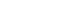 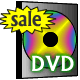 Analysis: Stores often sell goods for a discounted price. Typically, a store will discount an item by a percent of the original price. In this problem, an item that originally costs $15 is being discounted by 10%. So "10% off" refers to the rate of discount. To solve this problem, we need a procedure.Problem:In a video store, a DVD that sells for $15 is marked, "10% off". What is the discount? What is the sale price of the DVD?Let's take a look at some more examples of calculating discount and sale price.Example 1:In a department store, a $40 dress is marked, "Save 25%." What is the discount? What is the sale price of the dress?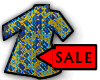 Analysis: The phrase, "Save 25%," refers to the rate.The original price of the dress is $40.Example 2:In a grocery store, a $12 case of soda is labeled, "Get a 20% discount." What is the discount? What is the sale price of the case of soda?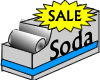 Analysis: The phrase, "Get a 20% discount," refers to the rate.Example 3:In a candy store, a $5.00 jar of candy is labeled, "50% off." What is the discount? What is the sale price of the jar of candy?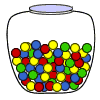 Analysis: The phrase, "50% off," refers to the rate.In Example 3, note that the discount and the sale price are the same amount! Do you know what fraction is equal to 50%? Could you have done this problem using mental math? The phrase, "50% off," is the same as, "1/2 off". So using mental math, you would get that one-half of $5.00 is $2.50. Let's look at another example that uses a fraction.Example 4:A pizzeria has a coupon that reads, "Get  off a $9.00 cheese pizza." What is the discount? What is the sale price of the cheese pizza?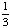 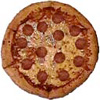 Analysis: The phrase, " off," refers to the rate. It is expressed as a fraction.Once again, you could calculate the discount and sale price using mental math. Let's look at another way of calculating the sale price of an item. Below is a modified version of the problem from the top of this page.Example 5:In a video store, a DVD that sells for $15 is marked, "10% off." What is the sale price of the DVD?